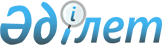 О признании утратившими силу некоторых решений Бурлинского районного маслихатаРешение Бурлинского районного маслихата Западно-Казахстанской области от 26 января 2017 года № 12-5. Зарегистрировано Департаментом юстиции Западно-Казахстанской области 10 февраля 2017 года № 4685      Примечание РЦПИ.

      В тексте документа сохранена пунктуация и орфография оригинала.

      В соответствии с Законами Республики Казахстан от 23 января 2001 года "О местном государственном управлении и самоуправлении в Республике Казахстан", от 6 апреля 2016 года "О правовых актах" Бурлинский районный маслихат РЕШИЛ:

      1. Признать утратившими силу некоторых решений Бурлинского районного маслихата согласно приложению.

      2. Руководителю аппарата районного маслихата (Б.Б.Мукашева) обеспечить государственную регистрацию данного решения в органах юстиции, его официальное опубликование в Эталонном контрольном банке нормативных правовых актов Республики Казахстан и в средствах массовой информации.

      3. Контроль за исполнением настоящего решения возложить на руководителя аппарата Бурлинского районного маслихата Б.Б.Мукашеву.

      4. Настоящее решение вводится в действие со дня его первого официального опубликования.

 Перечень некоторых решений Бурлинского районного маслихата утративших силу       1) Решение Бурлинского районного маслихата Западно-Казахстанской области от 23 декабря 2015 года № 32-3 "О районном бюджете на 2016-2018 годы" (зарегистрировано в Реестре государственной регистрации нормативных правовых актов 15 января 2016 года № 4237 и опубликовано в газете "Бөрлі жаршысы-Бурлинские вести" №5 от 4 февраля 2016 года);

      2) Решение Бурлинского районного маслихата Западно-Казахстанской области от 16 февраля 2016 года № 34-3 "О внесении изменений в решение Бурлинского районного маслихата от 23 декабря 2015 года № 32-3 "О районном бюджете на 2016-2018 годы" (зарегистрировано в Реестре государственной регистрации нормативных правовых актов 2 марта 2016 года №4284 и опубликовано в газете "Бөрлі жаршысы-Бурлинские вести" №11 от 17 марта 2016 года);

      3) Решение Бурлинского районного маслихата Западно-Казахстанской области от 21 апреля 2016 года № 2-1 "О внесении изменений и дополнения в решение Бурлинского районного маслихата от 23 декабря 2015 года №32-3 "О районном бюджете на 2016-2018 годы" (зарегистрировано в Реестре государственной регистрации нормативных правовых актов 12 мая 2016 года № 4399 и опубликовано в газете "Бөрлі жаршысы-Бурлинские вести" №20 от 19 мая 2016 года);

      4) Решение Бурлинского районного маслихата Западно-Казахстанской области от 5 августа 2016 года № 6-1 "О внесении изменений в решение Бурлинского районного маслихата от 23 декабря 2015 года № 32-3 "О районном бюджете на 2016-2018 годы" (зарегистрировано в Реестре государственной регистрации нормативных правовых актов 29 августа 2016 года №4535 и опубликовано в газете "Бөрлі жаршысы-Бурлинские вести" №36 от 8 сентября 2016 года);

      5) Решение Бурлинского районного маслихата Западно-Казахстанской области от 6 октября 2016 года № 8-1 "О внесении изменений и дополнений в решение Бурлинского районного маслихата от 23 декабря 2015 года № 32-3 "О районном бюджете на 2016-2018 годы" (зарегистрировано в Реестре государственной регистрации нормативных правовых актов 14 октября 2016 года № 4578 и опубликовано в газете "Бөрлі жаршысы-Бурлинские вести" №43 от 27 октября 2016 года);

      6) Решение Бурлинского районного маслихата Западно-Казахстанской области от 2 декабря 2016 года № 9-2 "О внесении изменений и дополнений в решение Бурлинского районного маслихата от 23 декабря 2015 года № 32-3 "О районном бюджете на 2016-2018 годы" (зарегистрировано в Реестре государственной регистрации нормативных правовых актов 15 декабря 2016 года № 4623 и опубликовано в газете "Бөрлі жаршысы-Бурлинские вести" №51 от 22 декабря 2016 года).


					© 2012. РГП на ПХВ «Институт законодательства и правовой информации Республики Казахстан» Министерства юстиции Республики Казахстан
				
      Председатель сессии

М.Дияров

      Секретарь маслихата

А.Куликешев
Приложение
к решению Бурлинского
районного маслихата
от 26 января 2017 года № 12-5